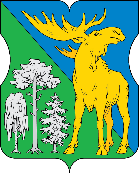 АДМИНИСТРАЦИЯМУНИЦИПАЛЬНОГО ОКРУГА ЛОСИНООСТРОВСКИЙРАСПОРЯЖЕНИЕ30 января 2023 г.  №   6 - РМЛ Об утверждении плана проведения местных праздничных и иных зрелищных мероприятий на 1 квартал 2023 года      В соответствии с пунктом 8 части 1 статьи 8 Закона города Москвы от 6 ноября 2002 года № 56 «Об организации местного самоуправления в городе Москве», пунктами 6 и 7, подпунктом «е» пункта 15 статьи 16 Устава муниципального округа Лосиноостровский, Положением о порядке установления местных праздников и организации местных праздничных и иных зрелищных мероприятий в муниципальном округе Лосиноостровский, на основании Решения Совета депутатов муниципального  округа  Лосиноостровский  от  20 декабря 2022  года   № 7/6 – СД «Об утверждении перечня местных праздничных и иных зрелищных мероприятий в муниципальном округе Лосиноостровский на 2023 год» : 1. Утвердить план проведения местных праздничных и иных зрелищных мероприятий на 1 квартал 2023 года (приложение).2. Опубликовать настоящее распоряжение на официальном сайте муниципального округа Лосиноостровский в информационно-телекоммуникационной сети Интернет.3. Контроль за исполнением настоящего распоряжения возложить на главу муниципального округа Лосиноостровский Федорову А.А.Глава муниципальногоокруга Лосиноостровский					          А.А. Федорова        Приложение                                                                                              к распоряжению администрации                                                                                             муниципального округа Лосиноостровский                                                                                             от 30 января 2023 г. № 6-РМЛПлан проведения местных праздничных и иных зрелищных мероприятий на 1 квартал 2023 года№ п/пНаименование Дата и времяпроведенияМесто проведенияПредполагаемое количество участниковОбъем финансирования(руб.)Источник финансирования1.Мероприятие, приуроченное ко Дню памяти о россиянах, исполнявших служебный долг за пределами Отечества15 февраля 2023 г.начало в 15.00г. Москва, ул. Оборонная, д. 2-8, Сквер на ул. Оборонной15 чел.10 000,00Бюджет муниципального округа Лосиноостровский2. Мероприятие, посвященное Дню защитника Отечества 16, 17, 20 февраля 2023 г.начало в 16.00г. Москва, ул. Коминтерна, д. 8, кинотеатр «Москино Вымпел»210 чел.102 900,00Бюджет муниципального округа Лосиноостровский